Deskribatu: ekimenaren jatorria; lehenengo urratsak; populazioaren, toki erakundearen eta erakunde eskatzailearen arteko harremana; proiektua identifikatzeko prozesua (erabilitako metodologia, parte hartu duten pertsonak eta agenteak, egindako jarduerak…)Describir el origen de la iniciativa, cuáles fueron los primeros pasos, la relación entre la población, la entidad local y la entidad solicitante, así como el proceso de identificación del proyecto (metodología utilizada, personas y agentes implicados, actividades realizadas…)Eremu geografikoa, populazioaren ezaugarri sozialak, jarduera ekonomiko nagusiak, alde jorretako erakundeak, testuinguru politikoa eta ekonomikoa eta proiektu non egin nahi den ulertzen lagunduko digun beste edozein informazio.Marco geográfico, características sociales de la población, principales actividades económicas, organizaciones en la zona, contexto político y económico  y cualquier otra información que sea útil para comprender el entorno en el que se pretende realizar el proyecto.Konpondu nahi diren eta proiektuaren planteamendua egitera eraman duten arazoak zeintzuk diren azaldu.Explicar el problema o problemas que se pretenden resolver y que son los que dan lugar al planteamiento de este proyecto.Marco logikoaren ikuspegiaren terminologian helburu zehatza deitzen da. Esan, labur-labur, nola arinduko d(ir)en populazioaren arazo orokorra(k) eta eragin hori neurtzeko adierazleak azaldu.En terminología del Enfoque del Marco Lógico es el llamado Objetivo Específico. Se trata de describir, de manera muy resumida, el efecto positivo que tendrá entre la población la realización del proyecto, además expresar dicho efecto en términos de un indicador o más de tipo cuantitativo.Deskribatu proiektua gauzatzen den bitartean lortuko diren eta helburu berezia lortzeko beharrezko diren produktuak edota zerbitzuak; emaitza bakoitza, gainera, adierazle kuantitatibo batez adieraziko da.Describir cada uno de los productos y/o servicios que se obtendrán a lo largo de la ejecución del proyecto necesarios para alcanzar el Objetivo; cada uno de los resultados se expresará además en forma de indicador cuantitativo.Deskribatu, xehetasunez, emaitza bakoitzerako beharrezko diren ekintza zehatzak.Por cada uno de los resultados, describir las actividades concretas necesarias para conseguirlos, explicándolas detalladamente.COVID19 krisiak eragindako ondorioei erantzuten dieten jarduerak  Actividades previstas que den respuesta a los efectos generados por la crisis del COVID19Adieraztea emakumeek proiektuan parte hartzeko abiarazitako mekanismoak eta neurri zehatzak. Señalar los mecanismos y medidas concretas implementadas para la efectiva participación de las mujeres en el proyecto.Hutsik dagoen zutabean, entitatearen beraren ekarpena jasoko da. Eranskinean, aurrekontuko partidak zehatz-mehatz azalduko dira, finantzatzaile bakoitzeko; baina eurotan, ez beste edozein monetatan. Proformako fakturak aurkezten badira, erakunde eskatzaileak hurrengo taula bete beharko du:En la columna en blanco se incluirá la subvención solicitada así como la aportación propia de la entidad, además, en anexo se explicará con todo detalle el cálculo de las partidas presupuestarias expresándolas en euros y no en cualquier otra moneda. En el caso de presentar facturas proforma, la entidad solicitante deberá cumplimentar el siguiente cuadro:BETEKIZUNAK:  REQUISITOS:* Diruz lagundu daitekeen guztirako aurrekontuaren % 80, gehienez  * Máximo 80% del presupuesto total subvencionable** Diruz lagundu daitekeen guztirako aurrekontuaren % 20, gutxienez  ** Mínimo 20% del presupuesto total subvencionableKanpoko laguntza agortuta helburu bereziari eutsiko zaiola bermatzeko aurreikusi diren neurriak azaldu. Atal hau helburuari eusteko ditu sarrera beharrezkoa bada bakarrik bete behar da.Explicar las medidas previstas para garantizar que el objetivo del proyecto se mantenga en el futuro una vez termine la ayuda exterior. Este apartado sólo hay que cumplimentarlo en el caso de que sea necesario algún ingreso monetario para el sostenimiento del Objetivo.(hala badagokio)  (si procede)ERAKUNDE ESKATZAILEAK AURKEZTU BEHARREKO GASTU BALIOETSIEN EKARPEN AURREIKUSPENAREN ERANTZUKIZUNPEKO ADIERAZPENADECLARACIÓN RESPONSABLE DE LA PREVISIÓN DE APORTACIÓN DE GASTOS VALORIZADOS A APORTAR POR LA ENTIDAD SOLICITANTE_________________________________________									(Tokia eta data ■ Lugar y fecha)Sin.: ■ Fdo.:AZPIKONTRATAZIORAKO BAIMEN ESKAERASOLICITUD DE AUTORIZACIÓN PARA SUBCONTRATACIÓNData  Fecha: …………………………………Sin.:   Fdo. :(hala badagokio)  (si procede)Data  Fecha: …………………………………     Sin.  Fdo.:                  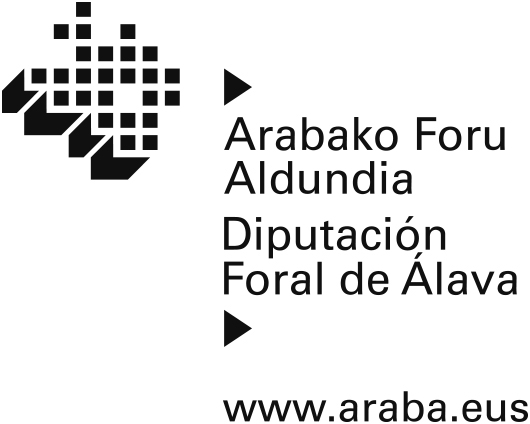 II. ERANSKINA Garatze bidean dauden herrietan burutu beharreko urte anitzeko garapenerako  lankidetza proiektuaren inprimakia, irabazteko xederik gabeko erakundeek aurkeztua ANEXO IIFormulario de proyecto de cooperación al desarrollo de carácter plurianual en países en vías de desarrollo a través de entidades sin ánimo de lucro9334Berdintasun, Lankidetza eta Kulturartekotasun ZerbitzuaServicio de Igualdad, Cooperación e Interculturalidad1.- PROIEKTUAREN DATUAK  DATOS DEL PROYECTOErakunde eskatzailea  Entidad solicitanteProiektuaren izena  Denominación del proyectoProiektuaren laburpena  Resumen del proyecto(10 lerro gehienez ere)  (10 líneas máximo):Proiektua non egin nahi den (herria, departamentua, udalerria, komunitatea…). Zehaztu non egingo den hiri ezagunagoren bat erreferentzia hartutaLocalización donde se pretende realizar el proyecto (país, departamento, municipio, comunidad..., aportando datos sobre la ubicación en relación a otras ciudades más conocidas)Aurreikusitako betetzeko epea (hilabetetan) Periodo previsto de ejecución (meses)Aurreikusitako betetzeko epea (hilabetetan) Periodo previsto de ejecución (meses)CRS Sektorea  Sector CRS (referencia de tabla)CRS Sektorea  Sector CRS (referencia de tabla)CRS Sektorea  Sector CRS (referencia de tabla)Zein helburutan laguntzen du proiektuak  ODS a que contribuye el proyectoZein helburutan laguntzen du proiektuak  ODS a que contribuye el proyectoHasiera data (administrazioak betetzeko)  Fecha de inicio (a cumplimentar por la administración)Hasiera data (administrazioak betetzeko)  Fecha de inicio (a cumplimentar por la administración)Hasiera data (administrazioak betetzeko)  Fecha de inicio (a cumplimentar por la administración)Proiektuaren kostua / Costo total del proyecto €€€€Guztira Total202120222023Proiektuaren kostua  Costo del proyecto€€€€Arabako Foru Aldundiari eskatutako ekarpena  Aportación solicitada a la Diputación Foral de Álava€€€€Norberaren ekarpena   Aportación propia€€€€Ekarpen balioetsia  Aporte valorizado€€€€Beste funts batzuk  Otros fondos€€€€Norberaren ekarpena  (Hauek dira: emandako edo eskatutako beste ekarpen/dirulaguntza publikoak zein pribatuak, ekarpen balioetsia, beste funts propioak edo jarduerak sortutako diru sarrerak)  Aportación propia ( Incluye:  Otras aportaciones/subvenciones públicas o privadas concedidas o solicitadas, aporte valorizado, otros fondos propios y/o ingresos generados por la actividad)Zenbatekoa  Importe1. erakundea  Entidad 1€ OnetsiaConcedida EzetsiaDenegada Ebatzi gabeSin resolver2. erakundea  Entidad 2€ OnetsiaConcedida EzetsiaDenegada Ebatzi gabeSin resolver3. erakundea  Entidad 3€ OnetsiaConcedida EzetsiaDenegada Ebatzi gabeSin resolverAraban lan egiten duten pertsonen kopurua (ordainduak)  Número de personas que trabajan en la sede de Álava (remuneradas)Bi lankidetza proiektu kidearekin egitearen esperientzia  Experiencia de la realización de dos proyectos de cooperación con la contraparte ejecutora 1. proiektuaren izena  Denominación del proyecto 1Proiektua non burutu denLugar de realizaciónProiektua noiz burutu denFecha de realizaciónAurrekontua, guztira Presupuesto totalArloa  Sector2. proiektuaren izena  Denominación del proyecto 2Proiektua non burutu denLugar de realizaciónProiektua noiz burutu denFecha de realizaciónAurrekontua, guztiraPresupuesto totalArloa  SectorErakunde eskatzailearen bi urteko esperientzia xede herrialdean proiektuak kudeatzen  Experiencia de la entidad solicitante de dos años en gestión de proyectos en el país de destino 1. proiektuaren izena  Denominación del proyecto 1Proiektua non burutu denLugar de realizaciónProiektua noiz burutu denFecha de realizaciónAurrekontua, guztira Presupuesto totalArloa  Sector2. proiektuaren izena  Denominación del proyecto 2Proiektua non burutu denLugar de realizaciónProiektua noiz burutu denFecha de realizaciónAurrekontua, guztira Presupuesto totalArloa  SectorArabako lankidetzaren jarraipena. Proiektu hau, Arabako Entitate publikoren batek aurreko urteetan finantziatutako beste baten jarraipena da? Baiezkoa bada zehaztu   Continuidad de la cooperación alavesa. ¿Este proyecto es continuación de otro financiado en años anteriores por alguna entidad pública de Álava? En caso afirmativo especificarDirulaguntza onartu zuen entitatea Entidad que aprobó la subvenciónDeialdiaren urtea Año de la convocatoriaJasotako dirulaguntza Cantidad subvencionadaGeneroaren ikuspegiaren erakunde izaera    Institucionalización del enfoque de géneroGeneroaren ikuspegiaren erakunde izaera    Institucionalización del enfoque de géneroGeneroaren ikuspegiaren erakunde izaera    Institucionalización del enfoque de géneroGeneroaren ikuspegiaren erakunde izaera    Institucionalización del enfoque de géneroGeneroaren ikuspegiaren erakunde izaera    Institucionalización del enfoque de géneroBadago genero politikarik erakundean edo gauzatze bidean dago?  ¿Existe una política de género en la organización o está en proceso de elaboración?Baldin badago ondoren adierazi politika hau definitzen duen dokumentuaren eranskin zenbakia Si existe indicar a continuación el número de anexo en el que se incluye el documento en el que se define dicha políticaEgiteko bidean badago, ondoren azaldu egindako ekintzen aurrerapena Si está en proceso de elaboración indicar a continuación el avance de las actividades realizadasLanean ari zara edo egin duzu lanik, partzuergoan, Arabako beste GGKEren batekin edo batzuekin lankidetza edo sentsibilizazio jardueretan? Baiezkoan, adierazi    Trabaja o ha trabajado en consorcio con otra u otras organizaciones ONGD alavesas en actividades de cooperación y/o sensibilización? En caso afirmativo especificarPartzuergoa  ConsorcioParte hartzen duten erakundeak Entidades participantesUrtea  AñoProiektua  Proyecto3.- TOKI ERAKUNDEA  ENTIDAD LOCALIdentifikazio agiria  Documento identificativoIdentifikazio agiria  Documento identificativoIdentifikazio agiria  Documento identificativoIdentifikazio zk.  Nº identificativoErakundearen izena  Nombre de la entidad IKZ  CIF AIZNIE Besteren batOtroHelbidea (kalea)  Domicilio (calle)Zk.  Núm.LetraEskra.  Escal.Solairua  PisoAldea  ManoHerrialdea  PaísProbintzia  ProvinciaUdalerria  Municipio Herria  LocalidadP. K.  C. P.Telefonoa  TeléfonoMugikorra  MóvilFaxa  FaxPosta elektronikoa  Correo electrónicoEratze data  Fecha de constituciónPROIEKTUAREN ARDURADUNA  PERSONA RESPONSABLE DEL PROYECTO  Identifikazio agiria  Documento identificativoIdentifikazio agiria  Documento identificativoIdentifikazio agiria  Documento identificativoIdentifikazio zk.  Nº identificativoSexua  SexoKargua  Cargo NANDNI AIZNIE Besteren batOtro EmakumeaMujer GizonaHombreIzena  Nombre Lehen abizena  Primer apellidoBigarren abizena  Segundo apellido Telefonoa  TeléfonoMugikorra  MóvilFaxa  FaxPosta elektronikoa  Correo electrónicoToki erakundearen langileen kopurua  Número de personas que trabajan en la entidad localGeneroaren ikuspegiaren erakunde izaera    Institucionalización del enfoque de géneroBadago genero politikarik erakundean edo gauzatze bidean dago?  ¿Existe una política de género en la organización o está en proceso de elaboración?Baldin badago ondoren adierazi politika hau definitzen duen dokumentuaren eranskin zenbakia Si existe indicar a continuación el número de anexo en el que se incluye el documento en el que se define dicha políticaEgiteko bidean badago, ondoren azaldu egindako ekintzen aurrerapena Si está en proceso de elaboración indicar a continuación el avance de las actividades realizadas4.- AURREKARIAK, TESTUINGURUA ETA JUSTIFIKAZIOA      ANTECEDENTES, CONTEXTO Y JUSTIFICACIÓN4.1.- AURREKARIAK  ANTECEDENTES4.2.- TESTUINGURUA  CONTEXTO LOCAL4.3.- JUSTIFIKAZIOA  JUSTIFICACIÓN5.- PLANTEAMENDUA ETA PROIEKTUAREN EDUKIAK      PLANTEAMIENTO Y CONTENIDOS DEL PROYECTO5.1.- HELBURUA  OBJETIVOHelburua  ObjetivoAdierazlea  Indicador5.2.- EMAITZAK  RESULTADOSALDIA  PERIODO202120222023EMAITZA- ADIERAZLEA  RESULTADO-INDICADORR.1I.1.1I.1.2…R.2I.2.1I.2.2…5.3.- JARDUERAK  ACTIVIDADESALDIA  PERIODO202120222023EMAITZA- JARDUERA  RESULTADO-ACTIVIDAD	R.1A.1.1A.1.2…R.2A.2.1A.2.2…5.4.- KRONOGRAMA  CRONOGRAMA6.- AURREKONTUA  PRESUPUESTO6.1.- GASTUEN GUZTIRA AURREKONTUA  PRESUPUESTO TOTAL DE GASTOSPARTIDAK  PARTIDASGUZTIRA  TOTALA. INBERTSIOAK -Guztizko partziala-   INVERSIONES- Subtotal-€1. Lursail edota eraikinak erostea  Compra de terrenos y/o edificios€2. Eraikinak edo azpiegiturak egitea   Construcción de edificios o infraestructuras€3. Ekipoak eta materialak erostea eta garraiatzea  Compra y transporte de equipos y materiales€4. Beste batzuk  Otras €B. GASTU KORRONTEA -Guztizko partziala-  GASTO CORRIENTE- Subtotal-€1. Langile-gastuak  Gastos de personal €2. Prestakuntza gastuak  Gastos de formación€3. Bidaiak, egonaldiak eta dietak  Viajes, estancias y dietas€4. Txandakako funtsa  Fondo rotatorio€5. Funtzionamendurako ekipo, material eta suntsigarrien gastuak Gastos de equipos, materiales y fungibles de funcionamiento€6. Ebaluazio-gastuak  Gastos de evaluación €7. Beste batzuk (proiektuaren informazioari lotutako gastuak adierazi, hala badagokio) Otros (reflejar en su caso gastos vinculados a la información sobre el proyecto)€8. Auditoretza-gastuak  Gastos de auditoría€9. Ekarpen balioetsiak (partidaka xehatuak)  Aportes valorizados (especificados por partidas)€9.  Zeharkako gastuak  Gastos indirectos Administrazio, identifikazio... gastuak  Gastos de administración, identificación, etc.€GUZTIRA TOTAL (A+B)€* kilometroa, gehienez: 0,29 €/km  en kilometraje máximo 0,29 €/km* langile gastuak, gehienez: 20€/ordu  en gastos de personal valorizado máximo 20€/hora* zeharkako gastuak: gehienez, aurrekontu osoaren gastu zuzenen % 10  gastos indirectos: máximo 10%  de los costes directos del presupuesto  total subvencionable* Langile-gastuak. Gehienez Diruz lagundu daitekeen guztizko zenbatekoaren % 30a  Gastos de personal. Máximo 30% del importe total subvencionable.* adierazi aurrekontuak BEZ gastuak jasotzen dituen ala ez  indicar si el presupuesto incluye la parte correspondiente a gastos de IVA o no6.1.- URTEKO GASTUEN  AURREKONTUA  PRESUPUESTO DE GASTOS  POR AÑOSPARTIDAK  PARTIDAS202120222023A. INBERTSIOAK -Guztizko partziala-   INVERSIONES- Subtotal-€€€1. Lursail edota eraikinak erostea  Compra de terrenos y/o edificios€€€2. Eraikinak edo azpiegiturak egitea   Construcción de edificios o infraestructuras€€€3. Ekipoak eta materialak erostea eta garraiatzea  Compra y transporte de equipos y materiales€€€4. Beste batzuk  Otras €€€B. GASTU KORRONTEA -Guztizko partziala-  GASTO CORRIENTE- Subtotal-€€€1. Langile-gastuak  Gastos de personal €€€2. Prestakuntza gastuak  Gastos de formación€€€3. Bidaiak, egonaldiak eta dietak  Viajes, estancias y dietas€€€4. Txandakako funtsa  Fondo rotatorio€€€5. Funtzionamendurako ekipo, material eta suntsigarrien gastuak Gastos de equipos, materiales y fungibles de funcionamiento€€€6. Ebaluazio-gastuak  Gastos de evaluación €€€7. Auditoretza-gastuak  Gastos de auditoría€€€8. Beste batzuk (proiektuaren informazioari lotutako gastuak adierazi, hala badagokio) Otros (reflejar en su caso gastos vinculados a la información sobre el proyecto)€€€9. Ekarpen balioetsiak (partidaka xehatuak)  Aportes valorizados (especificados por partidas)€€€10.  Zeharkako gastuak  Gastos indirectos Administrazio, identifikazio... gastuak  Gastos de administración, identificación, etc.€€€GUZTIRA TOTAL (A+B)€€€* kilometroa, gehienez: 0,29 €/km  en kilometraje máximo 0,29 €/km* langile gastuak, gehienez: 20€/ordu  en gastos de personal valorizado máximo 20€/hora* zeharkako gastuak: gehienez, gastu zuzenen % 10  gastos indirectos: máximo 10% de los gastos directos* adierazi aurrekontuak BEZ gastuak jasotzen dituen ala ez  indicar si el presupuesto incluye la parte correspondiente a gastos de IVA o no6.2.- AURREKONTUA GUZTIRA, FINANTZA ERAKUNDEKO  PRESUPESTO TOTAL POR ENTIDADES FINANCIADORASPARTIDAK  PARTIDASAFADFANORBERAREN EKARPENAAPORTACIÓN PROPIAGUZTIRATOTAL A. INBERTSIOAK -guztizko partziala-  INVERSIONES- Subtotal-€€€1. Lursail edota eraikinak erostea  Compra de terrenos y/o edificios€€€2. Eraikinak edo azpiegiturak egitea Construcción de edificios o infraestructuras€€€3. Ekipoak eta materialak erostea eta garraiatzea Compra y transporte de equipos y materiales€€€4. Beste batzuk  Otras€€€B. GASTU KORRONTEA -guztizko partziala-  GASTO CORRIENTE- Subtotal-€€€1. Langile-gastuak Gastos de personal€€€2. Prestakuntza gastuak  Gastos de formación€€€3. Bidaiak, egonaldiak eta dietak  Viajes, estancias y dietas€€€4. Txandakako funtsa  Fondo rotatorio€€€5. Funtzionamendurako ekipo, material eta suntsigarrien gastuak Gastos de equipos, materiales y fungibles de funcionamiento€€€6. Ebaluazio-gastuak  Gastos de evaluación€€€7. Auditoretza-gastuak  Gastos de auditoría8. Beste batzuk (proiektuaren informazioari lotutako gastuak adierazi, hala badagokio)  Otros (reflejar en su caso gastos vinculados a la información sobre el proyecto)€€€9. Ekarpen balioetsiak (partidaka xehatuak)  Aportes valorizados (especificados por partidas)€€€10. Zeharkako gastuak  Gastos indirectos Administrazio, identifikazio... gastuak  Gastos de administración, identificación, etc.€€€GUZTIRA (A+B)  TOTAL  (A+B)€€€2021RAKO AURREKONTUA, FINANTZA ERAKUNDEKO  PRESUPESTO POR ENTIDADES FINANCIADORAS, AÑO 2021PARTIDAK  PARTIDASAFADFANORBERAREN EKARPENAAPORTACIÓN PROPIAGUZTIRATOTAL A. INBERTSIOAK -guztizko partziala-  INVERSIONES- Subtotal-€€€1. Lursail edota eraikinak erostea  Compra de terrenos y/o edificios€€€2. Eraikinak edo azpiegiturak egitea Construcción de edificios o infraestructuras€€€3. Ekipoak eta materialak erostea eta garraiatzea Compra y transporte de equipos y materiales€€€4. Beste batzuk  Otras€€€B. GASTU KORRONTEA -guztizko partziala-  GASTO CORRIENTE- Subtotal-€€€1. Langile-gastuak  Gastos de personal€€€2. Prestakuntza gastuak  Gastos de formación€€€3. Bidaiak, egonaldiak eta dietak  Viajes, estancias y dietas€€€4. Txandakako funtsa  Fondo rotatorio€€€5. Funtzionamendurako ekipo, material eta suntsigarrien gastuak Gastos de equipos, materiales y fungibles de funcionamiento€€€6. Ebaluazio-gastuak  Gastos de evaluación€€€7. Auditoretza-gastuak  Gastos de auditoría8. Beste batzuk (proiektuaren informazioari lotutako gastuak adierazi, hala badagokio)  Otros (reflejar en su caso gastos vinculados a la información sobre el proyecto)€€€9. Ekarpen balioetsiak (partidaka xehatuak)  Aportes valorizados (especificados por partidas)€€€10. Zeharkako gastuak  Gastos indirectos Administrazio, identifikazio... gastuak  Gastos de administración, identificación, etc.€€€GUZTIRA (A+B)  TOTAL  (A+B)€€€2022RAKO AURREKONTUA, FINANTZA ERAKUNDEKO  PRESUPESTO POR ENTIDADES FINANCIADORAS, AÑO 2022PARTIDAK  PARTIDASAFADFANORBERAREN EKARPENAAPORTACIÓN PROPIAGUZTIRATOTAL A. INBERTSIOAK -guztizko partziala-  INVERSIONES- Subtotal-€€€1. Lursail edota eraikinak erostea  Compra de terrenos y/o edificios€€€2. Eraikinak edo azpiegiturak egitea Construcción de edificios o infraestructuras€€€3. Ekipoak eta materialak erostea eta garraiatzea Compra y transporte de equipos y materiales€€€4. Beste batzuk  Otras€€€B. GASTU KORRONTEA -guztizko partziala-  GASTO CORRIENTE- Subtotal-€€€1. Langile-gastuak  Gastos de personal€€€2. Prestakuntza gastuak  Gastos de formación€€€3. Bidaiak, egonaldiak eta dietak  Viajes, estancias y dietas€€€4. Txandakako funtsa  Fondo rotatorio€€€5. Funtzionamendurako ekipo, material eta suntsigarrien gastuak Gastos de equipos, materiales y fungibles de funcionamiento€€€6. Ebaluazio-gastuak  Gastos de evaluación€€€7. Auditoretza-gastuak  Gastos de auditoría8. Beste batzuk (proiektuaren informazioari lotutako gastuak adierazi, hala badagokio)  Otros (reflejar en su caso gastos vinculados a la información sobre el proyecto)€€€9. Ekarpen balioetsiak (partidaka xehatuak)  Aportes valorizados (especificados por partidas)€€€10. Zeharkako gastuak  Gastos indirectos Administrazio, identifikazio... gastuak  Gastos de administración, identificación, etc.€€€GUZTIRA (A+B)  TOTAL  (A+B)€€€2023RAKO AURREKONTUA, FINANTZA ERAKUNDEKO PRESUPESTO POR ENTIDADES FINANCIADORAS, AÑO 2023PARTIDAK  PARTIDASAFADFANORBERAREN EKARPENAAPORTACIÓN PROPIAGUZTIRATOTAL A. INBERTSIOAK -guztizko partziala-  INVERSIONES- Subtotal-€€€1. Lursail edota eraikinak erostea  Compra de terrenos y/o edificios€€€2. Eraikinak edo azpiegiturak egitea Construcción de edificios o infraestructuras€€€3. Ekipoak eta materialak erostea eta garraiatzea Compra y transporte de equipos y materiales€€€4. Beste batzuk  Otras€€€B. GASTU KORRONTEA -guztizko partziala-  GASTO CORRIENTE- Subtotal-€€€1. Langile-gastuak  Gastos de personal€€€2. Prestakuntza gastuak  Gastos de formación€€€3. Bidaiak, egonaldiak eta dietak  Viajes, estancias y dietas€€€4. Txandakako funtsa  Fondo rotatorio€€€5. Funtzionamendurako ekipo, material eta suntsigarrien gastuak Gastos de equipos, materiales y fungibles de funcionamiento€€€6. Ebaluazio-gastuak  Gastos de evaluación€€€7. Auditoretza-gastuak  Gastos de auditoría8. Beste batzuk (proiektuaren informazioari lotutako gastuak adierazi, hala badagokio)  Otros (reflejar en su caso gastos vinculados a la información sobre el proyecto)€€€9. Ekarpen balioetsiak (partidaka xehatuak)  Aportes valorizados (especificados por partidas)€€€10. Zeharkako gastuak  Gastos indirectos Administrazio, identifikazio... gastuak  Gastos de administración, identificación, etc.€€€GUZTIRA (A+B)  TOTAL  (A+B)€€€AURKEZTUTAKO PROFORMAKO FAKTURAK  FACTURAS PROFORMA PRESENTADASErabilitako truke tasa  Tipo de cambio utilizado:FAKTUREN ZERRENDA:  LISTADO DE FACTURAS: Fakturaren hurrenkeraNº. facturaUrteaAñoKontzeptuaConceptoTokian tokiko monetan balioaValor moneda localBalioa eurotanValor en eurosProiektuari dagokion guztiraImporte asignado al proyecto123…Guztira, 2021 Total 2021123…Guztira, 2022 Total 2022123…Guztira, 2023 Total 20236.3.- PRESUPUESTO DE INGRESOS  PRESUPUESTO DE INGRESOSZenbatekoa eta %  Importe y %Zenbatekoa eta %  Importe y %Zenbatekoa eta %  Importe y %Zenbatekoa eta %  Importe y %Zenbatekoa eta %  Importe y %Erakunde FinantzatzaileakEntidades Financiadoras202120222023AFA*  DFA * Norberaren Ekarpena ** (Lagundutako finantzaketa publikoak edota pribatuak, ekarpen balioetsiak, beste batzuk, jarduerak eragindako diru sarrera)     Aportación propia ** (Cofinanciaciones  públicas  y/o  privadas, aporte valorizado, otros fondos, ingresos generados por la actividad)Proiektuaren zenbatekoa, guztira  Importe total del proyecto7.- EUSGARRITASUNA  SOSTENIBILIDADADIERAZLEA  PERSONA DECLARANTE   Izena  Nombre Lehen abizena  Primer apellidoBigarren abizena  Segundo apellido Identifikazio agiria  Documento identificativoIdentifikazio agiria  Documento identificativoIdentifikazio agiria  Documento identificativoIdentifikazio zk.  Nº identificativoOrdezkatzen duen erakundea  Entidad que representa IKZ  CIF AIZNIE Besteren batOtroHelbidea (kalea)  Domicilio (calle)Zk.  Núm.LetraEskra.  Escal.Solairua  PisoAldea  ManoHerrialdea  PaísProbintzia  ProvinciaUdalerria  Municipio Herria  LocalidadP. K.  C. P.Erakundean duen ardura   En calidad deProiektuaren izena  Denominación del proyectoGastuak, gutira Total Gastos2021ko gastuak Gastos 20212022ko gastuak Gastos 20222023o gastuak Gastos 2023€€€€ADIERAZTEN DUErakundearen lankidetza proiektuei egotzitako gastuak norberaren ekarpen gisa gastu balioetsi adierazitakoak izango dira diruz lagundutako proiektuak egitean eragindako gastuei dagozkie. Horrako horiek Arabako Foru Aldundiak 2021. urteko garatze bidean dauden herrietan burutu beharreko urte anitzeko garapenerako  lankidetzaren diru-laguntzak eskatzeko deialdiaren baitan daude.DECLARAQue los gastos imputados al proyecto de cooperación de la entidad señalado en concepto de gastos valorizados como aportación propia serán los indicados, los cuales corresponderán a gastos generados en la ejecución del proyecto subvencionado por la Diputación Foral de Álava en su convocatoria de 2021 para la financiación de proyectos de  cooperación al desarrollo de carácter plurianual en países en vías de desarrollo.Erakunde eskatzailearen izena  Nombre de la entidad solicitanteIFZ  CIFAdierazpen egilearen izen-abizenak  Nombre y apellidos de la persona declaranteErakundean duen ardura:  En calidad de:NAN  DNIESKATZEN DUBaimendu dadila hirugarrenekin edo loturiko pertsona edo erakundeekin azpikontratuak egitea, ALHko dirulaguntzen urriaren 19ko 11/2016 Foru Arauak 27. artikuluan xedatutakoa aplikatuz. Hona hemen pertsona edo erakunde horiei buruzko datuak:SOLICITAEn aplicación de lo dispuesto en el artículo 27 de la Norma Foral 11/2016, de 19 de octubre, de Subvenciones del THA, que se autorice la subcontratación con terceros, o con personas o entidades vinculadas cuyos datos a continuación se relacionan:Loturiko pertsona edo erakunde honentzat eskatzen da azpikontratatzeko baimena  Datos de la  persona o entidad vinculada para la que se solicita autorización de subcontratación  NAN/IFZ  DNI/CIFEra berean, HITZEMATEN DU kontratazioa egiteko merkatuaren baldintza arruntei jarraituz (erantsita doaz aurrekontuaren agiriak).Eta hala gera dadin, izenpetu egiten dut idazki hau,Asimismo, SE COMPROMETE a que la contratación se realice de acuerdo con las condiciones normales del mercado (se adjunta documentación del presupuesto).Y para que así conste, firmo el presente escrito,Proiektuaren balioespenean sartuko den informazioaren eranskinak  Anexos cuya información se incorporará en la valoración del proyecto- Aurrekontuaren azalpena, partidaka eta jardueraka- Explicación del presupuesto por partidas y actividades.- Proformako fakturak eta horien guztizkoaren koadroa- Facturas proforma y cuadro del total de las mismas.- Proiektu honen alde egiten duen erakunde publikoren baten abal-gutuna- Carta de aval a este proyecto de alguna institución pública.- Eraikitzeko behar den lur jabetzaren dokumentazioa (hala behar izanez gero) lur horietan lana egiten posible izango dela erakusten duena.- Titularidad de los terrenos donde se pretende realizar la construcción (si procede), aportando información que demuestre que efectivamente los trabajos se podrán hacer en esos terrenos.- Egingo diren lanen txostena (hala behar izanez gero).- Memoria de las obras que se realizarán (si procede). - Obra planoak (hala behar izanez gero).- Planos de obra (si procede).- Bertan egingo diren edo eraikiko diren ondasun higiezinen zehaztapen teknikoa (hala behar izanez gero).- Especificaciones técnicas de los bienes inmuebles que se instalarán o construirán (si procede). - Bideragarritasun ekonomikoa (hala behar izanez gero).Eraikitzeko edo saltzeko higiezin edo zerbitzu baten proiektua bada, bideragarritasun ekonomikoaren plan osoa izango da beharrezkoa. Gastu korronteak ordaintzeko dirusarrerak behar dituzten proiektuak, ikastetxe eta gizarte etxeen mantenimendua adibidez, nahikoa izango da gastuen estimazioa eta ordaintzeko diru sarreren jatorria.- Viabilidad económica (si procede). Para proyectos que consistan en la producción y venta de algún bien y servicio se necesita un completo plan de viabilidad económica. Para proyectos que requieran ingresos para cubrir gastos corrientes, como por ejemplo mantenimiento de escuelas, de centros cívicos, etc., basta con una sencilla estimación de los gastos y del origen de los fondos para cubrirlos.  - Balioespenaren irizpedearekin zerikusia duten eta hemen sartzea garrantzitsua iruditako eranskinak- Otros anexos que se considere de interés incluir cuya información esté relacionada con alguno de los criterios de baremación. LANKIDETZA KONPROMISOACOMPROMISO DE COLABORACIÓNAurkeztutako proiektuaren izena  Nombre del proyecto presentadoErakunde eskatzailearen izena  Nombre de la entidad solicitanteIFZ  CIFErakunde onuradunaren izena  Nombre de la entidad beneficiariaIFZ  CIFAdierazpen egilearen izen-abizenak  Nombre y apellidos de la persona declaranteErakundean duen ardura:  En calidad de:NAN  DNIGoian zehazten den pertsonak, erakunde onuradunaren izeneanADIERAZTEN DU-Badakiela zein den proiektuaren garapen aurreikuspena, Arabako Foru Aldundiaren garapenerako lankidetzaren diru-laguntza eskatzeko deialdian aurkeztutako proiektua,-Dirulaguntza emanez gero, aurreikusitako jarduera honako hau da:La persona que arriba se señala, en nombre de la entidad beneficiaria, DECLARA-Que conoce la previsión de desarrollo del proyecto presentado a la convocatoria de subvenciones de cooperación al desarrollo de la Diputación Foral de Álava por parte de la entidad solicitante,-Que, en caso de concesión de subvención, la actividad prevista es la siguiente:Jardueraren deskribapen zehatza  Descripción concreta de la actividadNon egingo da? (udalerria, eskola…)  Lugar donde se va a realizar (municipio, centro escolar…)Noiz egingo da, gutxi gorabehera?  Fechas aproximadas en las que se va a realizar Zein kolektibo edo talderentzat zuzenduta dago?  Colectivo o grupo a quien va dirigida-Erakunde onuradunak interesa du proiektu horretan, eta agintzen du hura egitea erraztuko duela, bai eta elkarlanean jardungo duela ere erakunde eskatzailearen arduradunekin.Eta hala gera dadin, izenpetu egiten dut idazki hau,-Que la entidad beneficiaria manifiesta el interés por dicho proyecto y el compromiso de autorizar o facilitar su realización, coordinándose su correspondiente ejecución con las personas responsables de la entidad solicitante.Y para que así conste, firmo el presente escrito,